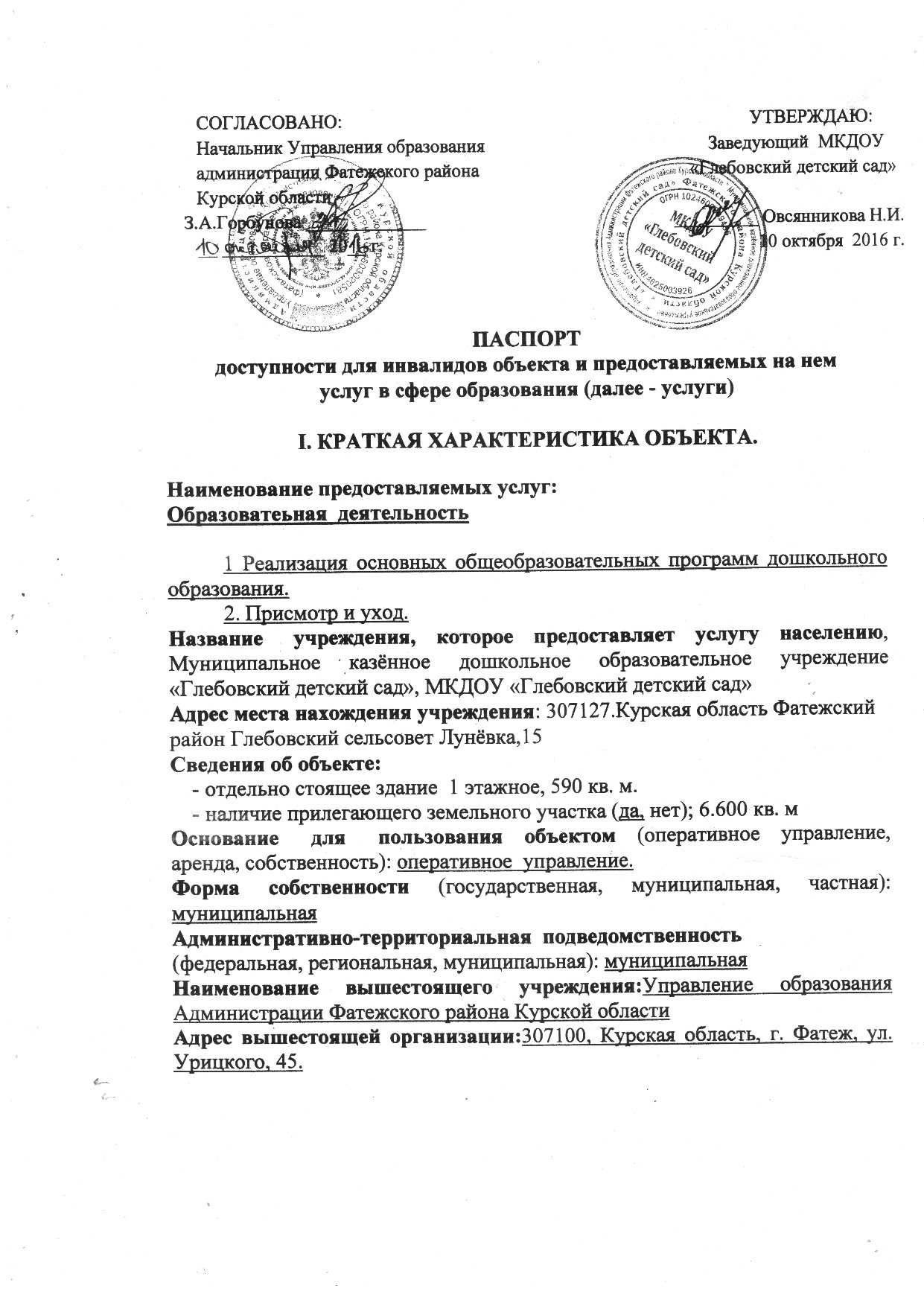 II. КРАТКАЯ ХАРАКТЕРИСТИКА ДЕЙСТВУЮЩЕГО ПОРЯДКА ПРЕДОСТАВЛЕНИЯ НА ОБЪЕКТЕ УСЛУГ НАСЕЛЕНИЮСфера деятельности:образованиеПлановая мощность:  25 воспитанников _______________________________________________________Форма  оказания  услуг: на  объекте с  пребыванием с 7.30 час. до 18.00 час., выходные: суббота, воскресенье, праздничные дни.Категории    обслуживаемого   населения   по   возрасту:Дети дошкольного возраста с 1.5 до  8 лет;Категории     обслуживаемых     инвалидов;инвалиды    с    нарушениями опорно-двигательного аппарата; нарушениями зрения, нарушениями слуха.III. ОЦЕНКА СОСТОЯНИЯ И ИМЕЮЩИХСЯ НЕДОСТАТКОВ В ОБЕСПЕЧЕНИИ УСЛОВИЙ ДОСТУПНОСТИ                                                 ДЛЯ ИНВАЛИДОВ ОБЪЕКТАIV. ОЦЕНКА СОСТОЯНИЯ И ИМЕЮЩИХСЯ НЕДОСТАТКОВ В ОБЕСПЕЧЕНИИ УСЛОВИЙ ДОСТУПНОСТИ ДЛЯ ИНВАЛИДОВ ПРЕДОСТАВЛЯЕМЫХ УСЛУГСокращения наименования категорий инвалидов:К – инвалиды на креслах-колясках («колясочники»),О – инвалиды с нарушениями опорно-двигательного аппарата («опорники»);С – инвалиды с нарушениями зрения («слепые»),Г –инвалиды с нарушениями слуха («глухие»).             V. ПРЕДЛАГАЕМЫЕ УПРАВЛЕНЧЕСКИЕ РЕШЕНИЯ ПО СРОКАМ И ОБЪЕМАМ РАБОТ, НЕОБХОДИМЫМ ДЛЯ ПРИВЕДЕНИЯ ОБЪЕКТА И ПОРЯДКА ПРЕДОСТАВЛЕНИЯ НА НЕМ УСЛУГ В СООТВЕТСТВИЕ С ТРЕБОВАНИЯМИ ЗАКОНОДАТЕЛЬСТВА РОССИЙСКОЙ ФЕДЕРАЦИИ ОБ ОБЕСПЕЧЕНИИ УСЛОВИЙ ИХ ДОСТУПНОСТИ ДЛЯ ИНВАЛИДОВ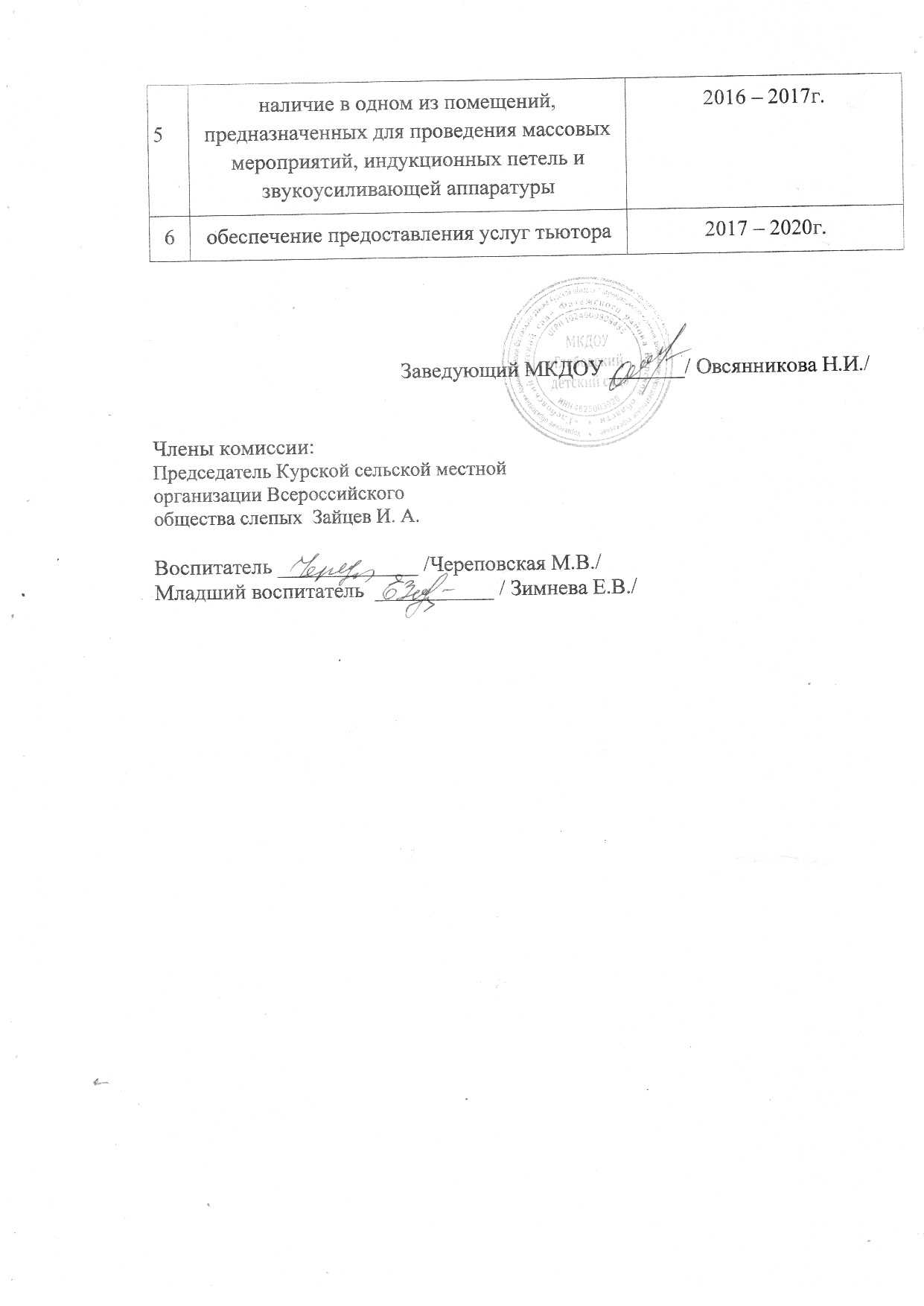 N п/пОсновные показатели доступности для инвалидов объектаОценка состояния и имеющихся недостатков в обеспечении условий доступности для инвалидов объекта(в наличии/отсутствует)1231выделенные стоянки автотранспортных средств для инвалидовотсутствует2сменныекресла-коляскиотсутствует3адаптированныелифтыотсутствует4поручниотсутствует5пандусыотсутствует6подъемныеплатформы (аппарели)отсутствует7раздвижныедвериотсутствует8доступныевходныегруппыотсутствует9Доступныесанитарно-гигиеническиепомещенияотсутствует10достаточная ширина дверных проемов в стенах, лестничных маршей, площадокв наличии11надлежащее размещение оборудования и носителей информации, необходимых для обеспечения беспрепятственного доступа к объектам (местам предоставления услуг) инвалидов, имеющих стойкие расстройства функции зрения, слуха и передвиженияотсутствует12дублирование необходимой для инвалидов, имеющих стойкие расстройства функции зрения, зрительной информации - звуковой информацией, а также надписей, знаков и иной текстовой и графической информации - знаками, выполненными рельефно-точечным шрифтом Брайля и на контрастном фонеотсутствует13дублирование необходимой для инвалидов по слуху звуковой информации зрительной информациейотсутствует14иныеотсутствуетN п/пОсновные показатели доступности для инвалидов предоставляемой услугиОценка состояния и имеющихся недостатков в обеспечении условий доступности для инвалидов предоставляемой услуги1231наличие при входе в объект вывески с названием организации, графиком работы учреждения, планом здания, выполненных рельефно-точечным шрифтом Брайля и на контрастном фонеотсутствует2обеспечение инвалидам помощи, необходимой для получения в доступной для них форме информации о правилах предоставления услуги, в том числе об оформлении необходимых для получения услуги документов, о совершении ими других необходимых для получения услуги действийчастичное обеспечение  для  К, О (категории  инвалидов)3проведение инструктирования или обучения сотрудников, предоставляющих услуги населению, для работы с инвалидами, по вопросам, связанным с обеспечением доступности для них объектов и услугпроводится4наличие работников организаций, на которых административно-распорядительным актом возложено оказание инвалидам помощи при предоставлении им услугв  наличии, приказ  образовательном учреждениии от 10.10.2016г. № 23                     «О назначении ответственных за организацию работы по обеспечению условий доступности для инвалидов объектов и предоставляемых услуг»5предоставление услуги с сопровождением инвалида по территории объекта работником организациипредоставляется6предоставление инвалидам по слуху при необходимости услуги с использованием русского жестового языка, включая обеспечение допуска на объект сурдопереводчика, тифлопереводчикаотсутствует7соответствие транспортных средств, используемых для предоставления услуг населению, требованиям их доступности для инвалидовнесоответствует8обеспечение допуска на объект, в котором предоставляются услуги, собаки-проводника при наличии документа, подтверждающего ее специальное обучение, выданного по форме и в порядке, утвержденном приказом Министерства труда и социальной защиты Российской Федерацииотсутствует9наличие в одном из помещений, предназначенных для проведения массовых мероприятий, индукционных петель и звукоусиливающей аппаратурыотсутствует10адаптация официального сайта органа и организации, предоставляющих услуги в сфере образования, для лиц с нарушением зрения (слабовидящих)в наличии11обеспечениепредоставленияуслугтьютораотсутствует12иныеотсутствуетN п/пПредлагаемые управленческие решения по объемам работ, необходимым для приведения порядка предоставления услуг в соответствие с требованиями законодательства Российской Федерации об обеспечении условий их доступности для инвалидовСроки(с 2016 по 2020 годы)1выделенные стоянки автотранспортных средств для инвалидов2016 – 2017г.2сменныекресла-коляски2017 -  2020г.3адаптированныелифты2017 – 2020г.4поручни2017 – 2020г.5пандусы2016 – 2017г.6подъемныеплатформы (аппарели)2017 – 2020г.7раздвижныедвери2016 – 2017г.8доступныевходныегруппы2017 – 2020г.9доступныесанитарно-гигиеническиепомещения              2017 – 2020г.10надлежащее размещение оборудования и носителей информации, необходимых для обеспечения беспрепятственного доступа к объектам (местам предоставления услуг) инвалидов, имеющих стойкие расстройства функции зрения, слуха и передвижения2016 – 2017г.11дублирование необходимой для инвалидов, имеющих стойкие расстройства функции зрения, зрительной информации - звуковой информацией, а также надписей, знаков и иной текстовой и графической информации - знаками, выполненными рельефно-точечным шрифтом Брайля и на контрастном фоне2016 – 2017г.12дублирование необходимой для инвалидов по слуху звуковой информации зрительной информацией2017 – 2020г.13иные2017 – 2020г.N п/пПредлагаемые управленческие решения по объемам работ, необходимым для приведения порядка предоставления услуг в соответствие с требованиями законодательства Российской Федерации об обеспечении условий их доступности для инвалидовСроки(с 2016 по 2020 годы)1наличие при входе в объект вывески с названием организации, графиком работы учреждения, планом здания, выполненных рельефно-точечным шрифтом Брайля и на контрастном фоне2016 – 2017г.2предоставление инвалидам по слуху при необходимости услуги с использованием русского жестового языка, включая обеспечение допуска на объект сурдопереводчика, тифлопереводчика2017 -  2020г.3соответствие транспортных средств, используемых для предоставления услуг населению, требованиям их доступности для инвалидов2017 – 2020г.4обеспечение допуска на объект, в котором предоставляются услуги, собаки-проводника при наличии документа, подтверждающего ее специальное обучение, выданного по форме и в порядке, утвержденном приказом Министерства труда и социальной защиты Российской Федерации2017 – 2020г.